kartlegging av reiseaktivitet Utenlandsreiser og besøk fra utlandet kan representere en økt risiko for smitte av korona. Arbeidsgiver har ansvar for å sikre at ansatte ikke representerer unødig risiko for å bringe smitte inn i helseinstitusjoner og pasientboliger. Dersom du har vært på utenlandsreise / hatt besøk fra utlandet, bes det om at du fyller ut dette skjemaet og leverer det til enhetsleder. Du må varsle enhetssleder om at du har vært på reise snarest mulig og fortrinnsvis innen du møter på jobb. 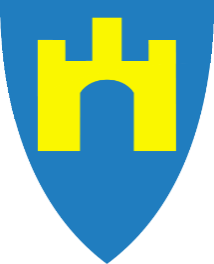 personopplysningerNavn: 
Arbeidssted: 
Stillingstittel: Informasjon om utenlandsreise og / eller besøk fra utlandet	Reise	BesøkLand og region: Hvordan reiste du til / fra (bil, fly, båt): Dato for hjemkomst / besøkets avreise: Har du hatt ett eller flere symptomer innenfor de siste to ukene	Feber	Hoste	Tung pust	Hodepine samtidig med sykdomsfølelse	Nedsatt smak- og luktesans	Muskelverk *	Sår hals *	Rennende / tett nese eller nysing (forkjølelsessymptomer) *	Smerter i magen, kvalme, oppkast eller diaré ** Med unntak av symptomer av kort varighet (< 1 døgn) og mer enn tre dager tilbake i tid 